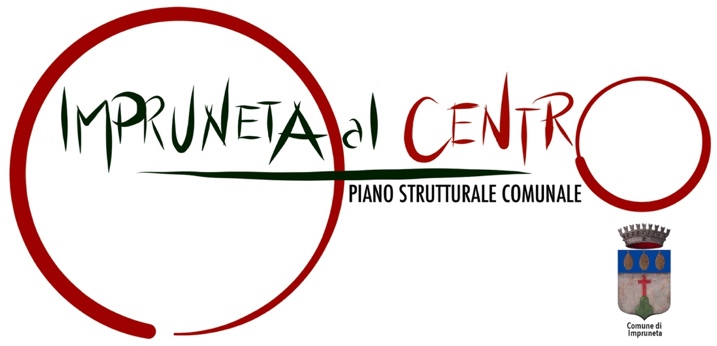 Variante Generale del Piano Strutturale di ImprunetaQUALI DI QUESTE TEMATICHE RITIENI SIA PRIORITARIA PER IMPRUNETA?		CI SIAMO DIMENTICATI DI QUALCHE COSA?FAI LA TUA PROPOSTA!__________________________________________________________________________________________________________________________________________________________________________________________________________________________________________________________________________________________________________________________________________________________________________________________________________________________________________________________________________________________________________________________________________________________________________________________________________________________________________________________________________________________________________________________________________________________________________________________________________________________________________________________________________________________________________________________________________________________________________________________________________________________________________________________________________________________________________________________________________________________________________________________________________________________________________________________________________________________________________________________________________________NOME	_________________________________ COGNOME ____________________________________Privato/azienda ________________________________________________________________________RESIDENTE in __________________________________________________________________________TEL ______________________________________________ MAIL _________________________________Impruneta _________________________In allegato si trasmette la seguente documentazione:eventuale documentazione fotografica;eventuale proposta progettuale;altra documentazione ritenuta utile alla comprensione del contributo.PRECISAZIONEIl contributo è parte del processo partecipativo “Impruneta al Centro” ed ha valore esclusivamente consultivo e non vincola in alcun modo l'Amministrazione Comunale per la quale è fatta salva l'autonomia decisionale nella formazione delle scelte degli strumenti di pianificazione territoriale ed urbanistica.NON E' DOVUTA RISPOSTA PUNTUALE Al CONTRIBUTI PRESENTATI.10 TEMATICHE STRATEGICHE10 TEMATICHE STRATEGICHEFRUIZIONE DELTERRITORIO/VIABILITÀ“Progetto per la valle del Fiume Greve”, da Falciani al Ferrone: servizi a supporto della fruizione sostenibile del fiume Greve (mobilità sostenibile, escursionismo, turismo rurale, campeggi ecc.), qualificazione della rete sentieristica e delle piste ciclabili, recupero e valorizzazione del patrimonio edilizio per l'erogazione di servizi e attrezzatureInfrastrutture territorialmente integrate in una visione metropolitana: Terza corsia A1, Variante Chiantigiana, Tramvia (Linea 2 lato SS. Chiantigiana) nuova linea Tramvia del Chianti e trasporti pubbliciAGRICOLTURA E PAESAGGIOParco agricolo-ricreativo di Impruneta”, valorizzazione dell’agricoltura periurbana anche come occasione di sviluppo turistico locale, ricettività turistica e individuazione aree ricreative di limite urbanoPaesaggi rurali, la bellezza come risorsa: “Progetto per la Sentieristica”, turismo eco-compatibile e sviluppo attività agrituristica, produzione agricola e valorizzazione dei prodotti tipici e di eccellenza, il “Progetto Fattorie”ECONOMIA E PRODUZIONI DI QUALITÀLa “terracotta” come invariante strutturale del piano, rilancio del settore con un passaggio dalla “quantità” alla “qualità”: la cave di argilla e il recupero delle aree dismesse con nuove destinazioni d’uso, nuova socialità e rilancio delle attività turistico-ricettive-ricreativeSviluppo delle aree produttive-industriali: innovazione tecnologica, rigenerazione ambientale ed energetica, immagine attrattiva e sistema del verdeRIGENERAZIONE URBANAProgetto «Impruneta Centro”: Piazza Buondelmonti, nuovi parcheggi lungo la circonvallazione, recupero Fattoria Alberti ed edifici contermini, Basilica di Santa Maria e aree di pertinenza, “liberazione” della Piazza dal parcheggio pubblicoValorizzazione dei borghi e nuclei storici, delle Frazioni come identità territoriale e delle risorse storiche e culturali anche per una maggiore offerta turisticaOpere pubbliche o di uso pubblico come occasione di riqualificazione architettonica coinvolgimento della comunitàNuovo sviluppo urbano: interventi di “ricucitura” urbana, recupero del patrimonio edilizio esistente, “Progetto Famiglia”, semplificazione delle procedure 